Ceník služeb střediska ELIADA Brno platný od 1. 2. 2020Ceny platí pro sociální službu Osobní asistence.Cena služby za první hodinu  služby činí 130 Kč (mimo víkendy a státní svátky)*.Cena dalších hodin v rámci jedné návštěvy (služby) asistenta: 120 Kč (mimo víkendy a státní svátky).Cena služby o víkendech a státních svátcích: 130 Kč za každou hodinu.Cena za neúplné hodiny se poměrně krátí.První poskytnutá služba je zdarma (obsahuje zácvik asistenta, při poskytování služby je přítomna pečující osoba či zákonný zástupce klienta).Služby odvolané později než 3 dny před plánovanou službou a služby neodvolané, se účtují jako služby vykonané (max. však 3 hodiny na jednu službu).Klient dále hradí vstupné dítěti i osobnímu asistentovi na kulturní, společenské a jiné akce, kde je osobní asistent s klientem jako doprovod.Příklad výpočtu ceny služby:V Brně dne 24.10.2019* V případě, že se u klienta v jeden den asistenti vzájemně vystřídají po méně než pěti hodinách (a přímo si předají klienta), bude to bráno z hlediska ceníku jako jedna návštěva.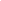 Datumdélka službyvýpočet cenycena8.7.pracovní den7 hodin=1x130+6x120850,009.7.pracovní den6 hodin=1x130+5x120730,0017.7.pracovní den1 hodina=1x130130,0019.7.pracovní den6,5 hodiny=1x130+5,5x120790,0020.7.víkend4,5 hodiny=4,5x130585,0022.7.pracovní den5 hodin=1x130+4x120610,0027.7.víkend4 hodiny=4x130520,0029.7.pracovní den4,5 hodiny=1x130+3,5x120550,0030.7.pracovní den7 hodin=1x130+6x120850,00celkem45,55 615,00